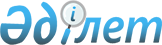 Об утверждении Положения о военно-транспортной обязанности в Республике Казахстан
					
			Утративший силу
			
			
		
					Постановление Правительства Республики Казахстан от 3 сентября 1996 г. N 1083. Утратило силу - постановлением Правительства РК от 19 июля 2005 г. N 747

      Правительство Республики Казахстан постановляет: 

      1. Утвердить прилагаемое Положение о военно-транспортной обязанности в Республике Казахстан. 

      2. Положение о военно-транспортной обязанности в Республике Казахстан распространяется на все хозяйствующие субъекты Республики Казахстан, независимо от форм собственности и ведомственной подчиненности. 

      3. Контроль за исполнением Положения о военно-транспортной обязанности в Республике Казахстан возложить на Министерство обороны Республики Казахстан, мобилизационные структуры министерств, государственных комитетов и иных центральных исполнительных органов, объединений и предприятий, а также акимов областей, городов и районов. 

     Премьер-Министр 

  Республики Казахстан 

                                            УТВЕРЖДЕНО 

                                  постановлением Правительства 

                                      Республики Казахстан 

                                  от 3 сентября 1996 г. N 1083 

                          П О Л О Ж Е Н И Е 

                 о военно-транспортной обязанности в 

                         Республике Казахстан 

                          1. Общие положения 

      1.Военно-транспортная обязанность устанавливается на территории Республики Казахстан в соответствии с Законом Республики Казахстан Z931500_ "Об обороне и Вооруженных Силах Республики Казахстан" с целью обеспечения Министерства обороны, Министерства внутренних дел, Комитета национальной безопасности Республики Казахстан, войсковых частей Государственного комитета Республики Казахстан по чрезвычайным ситуациям и спецформирований других министерств, государственных комитетов и иных центральных исполнительных органов средствами транспорта: в военное время - при объявлении военного положения или мобилизации, а также в порядке, определяемом Правительством Республики Казахстан; в мирное время - при переводе войск на положение, определяемое степенями боевой готовности либо при иной чрезвычайной обстановке. 

      2. Военно-транспортная обязанность возлагается на владельцев автомобильных, железнодорожных, морских, речных, гужевых и вьючных средств транспорта, мотоциклов, промысловых и специальных судов, тракторов, дорожно-строительных и подъемно-транспортных машин и механизмов (далее - средств транспорта) - министерства, государственные комитеты и иные центральные исполнительные органы, объединения, акционерные общества, компании и предприятия Республики Казахстан, независимо от форм собственности и ведомственной подчиненности (далее - владельцы средств транспорта), а также на владельцев индивидуальных средств транспорта. 

      3. Средства транспорта привлекаются временно или изымаются у их владельцев и передаются в состав Вооруженных Сил, других войск и воинских формирований Республики Казахстан органами Министерства обороны Республики Казахстан в размерах, предусмотренных мобилизационными планами, для обеспечения нужд войск на театрах военных действий и в местностях, объявленных на военном Положении, на основании приказов и распоряжений Министра обороны Республики Казахстан, а в исключительных случаях - на основании приказов командиров объединений или соединений при объявлении общей или частной мобилизации. Изъятие средств транспорта у владельцев производится в порядке, определяемом Правительством Республики Казахстан, с выдачей справки установленного образца. 

      Приказы и распоряжения Министерства обороны Республики Казахстан о привлечении или изъятии средств транспорта и передаче их в состав Вооруженных Сил, других войск и воинских формирований Республики Казахстан являются обязательными для их владельцев. 

      Обжалование приказов и распоряжений Министерства обороны Республики Казахстан по вопросам подготовки и передачи средств транспорта в состав Вооруженных Сил, других войск и воинских формирований Республики Казахстан не приостанавливает их выполнения. 

      4. Задания по подготовке и передаче средств транспорта в состав Вооруженных Сил, других войск и воинских формирований Республики Казахстан устанавливаются решениями Правительства по представлению Министерства обороны Республики Казахстан в пределах норм изъятия их по отраслям народного хозяйства согласно приложению 1 к настоящему Положению и доводятся до их владельцев органами Министерства обороны Республики Казахстан в порядке, определяемом специальными инструкциями. Надбавка на выбраковку средств транспорта по техническому состоянию устанавливается решениями "СЗ" акимов областей, городов и районов по представлению соответствующих органов Министерства обороны Республики Казахстан. 

      5. Подготовка средств транспорта к передаче их в состав Вооруженных Сил, других войск и воинских формирований Республики Казахстан осуществляется в мирное время их владельцами в соответствии с настоящим Положением и специальными инструкциями, издаваемыми на его основе. Для этой цели владельцы средств транспорта обязаны обеспечить: 

      отбор соответствующих средств транспорта совместно с органами Министерства обороны Республики Казахстан; 

      содержание средств транспорта в технически исправном состоянии и укомплектование их оборудованием, приспособлениями, запасными частями и инструментом, согласно приложению 2 к настоящему Положению; 

      подготовку средств транспорта к установке на них специального оборудования, которая производится за счет предприятий, где данные средства транспорта находятся на балансе; 

      замену устаревших средств транспорта новыми и более совершенными по согласованию с органами Министерства обороны Республики Казахстан; 

      проведение проверок технического состояния средств транспорта в соответствии с требованиями действующих правил и инструкций по данному вопросу. 

      6. Проверки технического состояния средств транспорта общего парка, в том числе таких, которые предназначены для передачи их в состав Вооруженных Сил, других войск и воинских формирований Республики Казахстан должны производиться органами Госавтоинспекции с участием органов Министерства обороны Республики Казахстан, результаты проверок оформляются актами, которые представляются в районные (городские) военные комиссариаты. 

      7. Министерство обороны, Министерство внутренних дел, Комитет национальной безопасности Республики Казахстан, войсковые части Государственного комитета Республики Казахстан по чрезвычайным ситуациям имеют право в мирное время привлекать средства транспорта, предназначенные для передачи их в состав Вооруженных Сил, других войск и воинских формирований Республики Казахстан за исключением индивидуальных, на поверочные отмобилизования войск, учебные и поверочные сборы для проверки технического состояния и готовности к передаче их в состав Вооруженных Сил, других войск и воинских формирований Республики Казахстан в соответствии с мобилизационным заданием. 

      Порядок, пункты и сроки привлечения средств транспорта для указанных целей устанавливаются Правительством по представлению Министерства обороны Республики Казахстан и доводятся их владельцам его органами. Доставка средств транспорта в установленные пункты производится собственными силами их владельцев. 

      8. Расходы, связанные с осуществлением мероприятий по подготовке средств транспорта к передаче их в состав Вооруженных Сил, других войск и воинских формирований Республики Казахстан производятся за счет средств их владельцев, предусмотренных в сметах для выполнения оборонных мероприятий. 

      9. Министерство обороны Республики Казахстан и его органы имеют право получать один раз в год, по состоянию на первое января следующего года, сведения о наличии и состоянии средств транспорта от Государственного комитета Республики Казахстан по статистике и анализу, Госавтоинспекции и их органов на местах по форме, разработанной Государственным комитетом Республики Казахстан по статистике и анализу и согласованной с Министерством обороны Республики Казахстан. 

      10. Контроль за подготовкой средств транспорта к передаче их в состав Вооруженных Сил, других войск и воинских формирований Республики Казахстан осуществляется Министерством обороны Республики Казахстан и его органами, мобилизационными структурами министерств, государственных комитетов и иных центральных исполнительных органов, объединений и предприятий, а также акимами областей, городов и районов по мобилизационным планам, утвержденным в установленном порядке. 

      11. От военно-транспортной обязанности освобождаются министерства, государственные комитеты и иные центральные и местные исполнительные органы, согласно приложению 3 к настоящему Положению и не подлежат передаче в состав Вооруженных Сил, других войск и воинских формирований Республики Казахстан средства транспорта согласно приложению 4 к настоящему Положению. 

      12. Лица, виновные в нарушении требований настоящего Положения, несут ответственность в порядке, установленном законом.                                             Приложение 1                               Н О Р М Ы 

                      изъятия средств транспорта 

                   по отраслям народного хозяйства 

   -------------------------------------------------------------------- 

N !              Наименование                ! Нормы изъятия, 

п/п!                                          ! проценты 

-------------------------------------------------------------------- 1. Промышленность:     черная, цветная металлургия, топливная,            30     оборонная, радиотехническая, электронная,     авиационная, химическая, судостроительная,     машиностроительная, металлообработка     легкая, пищевая, лесная, деревообрабатывающая,     40     целлюлозно-бумажная, медицинская и прочие     отрасли 2. Строительство:     специальное, монтажное, промышленное               30     транспортное                                       40     прочее                                             50 3. Транспорт:     железнодорожный                                    30     водный (морской, речной)                           40     автомобильный                                      50 4. Связь                                              30 5. Энергетика и электрификация                        40 6. Здравоохранение                                    40 7. Геология                                           40 8. Сельское хозяйство                                 50 9. Дорожное хозяйство                                 50 10. Прочие отрасли хозяйства                           50                                             Приложение 2                          К О М П Л Е К Т Ы 

        запасных частей, шанцевого инструмента и заправочного 

     инвентаря, подлежащих накоплению в мирное время в народном 

      хозяйстве и передаче их вместе со средствами транспорта 

           в состав Вооруженных Сил Республики Казахстан -------------------------------------------------------------------- N !         Наименование        !Единица!Коли- !    Примечание п/п!                             !измере-!чество!    !                             !ния    !      ! -------------------------------------------------------------------- 1 !              2              !   3   !  4   !         5 --------------------------------------------------------------------                          1. ДЛЯ АВТОМОБИЛЕЙ                            Запасные части 1. Лампа фары                      шт.     1    Для автомобилей                                                  всех марок 2. Лампа подфарника                шт.     1         То же 3. Свеча запальная                 шт.     1    Для автомобилей                                                  с карбюраторными                                                  двигателями 4. Провод высокого напряжения      м       0,5       То же 5. Рычаг прерывателя               шт.     1             >> 6. Стойка контактная               шт.     1    Для автомобилей                                                  с карбюраторными                                                  двигателями 7. Прокладка головки блока         шт.     1    На каждые пять                                                  автомобилей 8. Прокладка головки цилиндра      шт.     1    Для автомобилей                                                  КамАЗ, Урал-4320 9. Прокладка головки цилиндра      шт.     1    Для автомобилей                                                  с пневмоприводом                                                  тормозов 10. Ремень вентилятора (водяного    шт.     1    Для автомобилей     насоса)                                      всех марок 11. Ремень компрессора (генератора) шт.     1         То же 12. Диафрагма бензонасоса           шт.     1    Для автомобилей                                                  с карбюраторными                                                  двигателями 13. Распылитель форсунки (насос     шт.     1    Для автомобилей     форсунки)                                    с дизельными                                                  двигателями 14. Прокладка уплотнительная        шт.     1    Для автомобилей     14х20х1,5 форсунки                           КамАЗ, Урал-4320 15. Прокладка уплотнительная        шт.     2         То же     10х16х1,5 форсунки 16. Диафрагма редукционного         шт.     1          >>     клапана управления механизмом     переключения передач делителя     в сборе 17. Автоаптечка                     шт.     1    Для автомобилей                                                  всех марок             Шанцевый инструмент и заправочный инвентарь 18. Лопата штыковая                 шт.     1    Для автомобилей                                                  всех марок 19. Топор                           шт.     1         То же 20. Ведро (канистра) под воду       шт.     1         То же 21. Бачок (канистра) под масло      шт.     1         То же 22. Бидон (канистра) под            шт.     1    Только для     дополнительное топливо                       автомобилей, не                                                  имеющих запаса хода                                                  по топливу 500 км.                                                  При отсутствии                                                  бидона (канистры)                                                  разрешается на пять                                                  автомобилей иметь                                                  одну 200-литровую                                                  бочку                   Средства повышения проходимости 23. Трос буксирный или буксир       шт.     1    На каждые три     жесткий                                      автомобиля                          II. ДЛЯ ТРАКТОРОВ 24. Лампа фары                      шт.     1    Для тракторов всех                                                  марок 25. Свеча запальная                 шт.     1           То же 26. Форсунка                        шт.     1             >> 27. Элемент фильтрующий             шт.     1             >>     топливного фильтра     тонкой очистки 28. Ремень вентилятора              шт.     1           То же 29. Ремень генератора               шт.     1             >> 30. Провод высокого напряжения      шт.     1             >> 31. Сальник водяного насоса         шт.     1             >> 32. Шланг радиатора верхний         шт.     1             >> 33. Шланг радиатора нижний          шт.     1             >> 34. Прокладка головки блока         шт.     1             >> 35. Болт башмака гусеницы с гайкой  ком.    14   Для тракторов Т-100,                                                  Т-100М, Т-130 36. Шайба пружинная балки башмака   шт.     14           То же     гусеницы 37. Палец звена гусеницы            шт.     2    Для тракторов ДТ-75,                                                  Т-54, Т-150, Т-180 38. Звено гусеницы                  шт.     2            То же 39. Шплинт пальца гусеницы          шт.     10             >> 40. Прокладка головки цилиндров     шт.     10             >> 41. Прокладка головки цилиндров     шт.     1    Для тракторов,     пускового двигателя в сборе                  имеющих пусковые                                                  двигатели 42. Золотник вентиля                шт.     1    Для колесных                                                  тракторов 43. Автокамера                      шт.     1            То же             Шанцевый инструмент и заправочный инвентарь 44. Лопата штыковая                 шт.     1    Для тракторов всех                                                  марок 45. Топор                           шт.     1             То же 46. Ведро (канистра) под воду       шт.     1               >> 47. Бачок (канистра) под масло      шт.     1               >>                   Средства повышения проходимости 48. Трос буксирный или буксир       шт.     1    На каждые три     жесткий                                      трактора                    III. ДЛЯ ДОРОЖНО-СТРОИТЕЛЬНЫХ,            ПОГРУЗОЧНО-РАЗГРУЗОЧНЫХ МАШИН И ЭЛЕКТРОСТАНЦИЙ 49. Лампа фары                      шт.     1    Для всех                                                  автогрейдеров,                                                  экскаваторов,                                                  автопогрузчиков и                                                  катков 50. Свеча запальная                 шт.     1    Для автогрейдеров,                                                  кранов на                                                  пневмоколесном                                                  ходу,                                                  автопогрузчиков                                                  и электростанций с                                                  карбюраторными                                                  двигателями 51. Рычаг прерывателя               шт.     1    Для автопогрузчиков                                                  и электростанций с                                                  карбюраторными                                                  двигателями 52. Стойка контактная               шт.     1         То же 53. Ремень вентилятора              шт.     1    Для автогрейдеров,                                                  экскаваторов,                                                  кранов на                                                  пневмоколесном                                                  ходу,                                                  автопогрузчиков и                                                  электростанций с                                                  дизельными                                                  двигателями 54. Ремень компрессора (генератора) шт.     1    Для автогрейдеров,                                                  экскаваторов, кранов                                                  на пневмоколесном                                                  ходу и                                                  автопогрузчиков с                                                  дизельными                                                  двигателями и                                                  пневмоприводом                                                  тормозов 55. Звено тяговой цепи со втулкой   шт.     1    Для траншейных                                                  экскаваторов 56. Палец тяговой цепи              шт.     1         То же 57. Рукав гибкой гидросистемы       шт.     1    Для дорожно-                                                  строительных и                                                  погрузочно-                                                  разгрузочных машин                                                  с гидроприводом                                                  рабочего                                                  оборудования 58. Кольца уплотнительные           ком.    1    Для гидросистем                                                  бульдозеров,                                                  экскаваторов,                                                  скреперов и                                                  автопогрузчиков 59. Манжеты                         ком.    1          То же             Шанцевый инструмент и заправочный инвентарь 60. Лопата штыковая                 шт.     1    Для автогрейдеров,                                                  экскаваторов,                                                  кранов на                                                  пневмоколесном                                                  ходу,                                                  автопогрузчиков                                                  и электростанций 61. Топор                           шт.     1          То же 62. Ведро (канистра) под воду       шт.     1            >> 63. Бачок (канистра) под масло      шт.     1            >>                   Средства повышения проходимости 64. Трос буксирный или буксир       шт.     1    Для автогрейдеров     жесткий                                      и автопогрузчиков      Примечания: 

       1. Все средства транспорта, передаваемые в состав Вооруженных Сил Республики Казахстан из народного хозяйства, должны иметь инструмент и принадлежности, указанные в "Ведомости ЗИП", а также положенные технические паспорта. Кроме того, средства транспорта должны иметь комплект запасных частей и принадлежностей, шанцевого инструмента и заправочного инвентаря согласно приложению 2 к настоящему Положению. 

      2. Комплекты запасных частей и другое имущество должны храниться на складах хозяйств в ящиках отдельно от имущества текущего довольствия. 

      Запасные части и другое имущество должны быть отработаны для длительного хранения и упакованы. В упаковку вкладывается упаковочный лист с перечислением заложенного имущества и их количества. 

      3. При передаче средств транспорта в состав Вооруженных Сил Республики Казахстан запасные части, шанцевый инструмент, заправочный инвентарь и средства повышения проходимости должны быть закреплены на них. 

      4. Техническое состояние заложенного имущества систематически контролируется. С этой целью организуется планово-предупредительный осмотр имущества один раз в шесть раз. В ходе осмотра определяются наличие имущества в соответствии с учетными данными, его техническое состояние и комплектность, состояние антикоррозийных покрытий, состояние тары и упаковки и принимаются меры к устранению выявленных недостатков. 

      5. Ответственные за закладку, хранение, своевременное обслуживание и освежение имущества "НЗ" назначаются приказом по предприятию. 

      Доступ посторонних лиц к имуществу "НЗ" исключается.                                             Приложение 3                           П Е Р Е Ч Е Н Ь 

         государственных органов управления, объединений и 

         предприятий, освобождаемых от военно-транспортной 

                            обязанности 1.  Парламент Республики Казахстан 2.  Администрация Президента и Аппарат Правительства Республики     Казахстан 3.  Генеральная Прокуратура Республики Казахстан 4.  Комитет национальной безопасности Республики Казахстан 5.  Государственный следственный комитет Республики Казахстан 6.  Государственный комитет Республики Казахстан по чрезвычайным     ситуациям 7.  Министерство внутренних дел Республики Казахстан 8.  Национальная акционерная авиакомпания "Казахстан ауе жолы" 9.  Главное управление по гидрометеорологии Республики Казахстан 10. Научно-исследовательские институты Министерства здравоохранения     Республики Казахстан 11. Аппараты акимов областей Республики Казахстан и г.Алматы 12. Министерство нефтяной и газовой промышленности Республики     Казахстан                                             ПРИЛОЖЕНИЕ 4                           П Е Р Е Ч Е Н Ь 

             средств транспорта, не подлежащих передаче 

         в состав Вооруженных Сил, других войск и воинских 

                 формирований Республики Казахстан 1. Станции скорой помощи, переливания крови, машины скорой    помощи со специальным оборудованием 2. Почтовые 3. Инкассаторские 4. Ветеринарной помощи 5. Специализированные для перевозки молока 6. Технической помощи, трамвайно-троллейбусных хозяйств 7. Внутризаводские 
					© 2012. РГП на ПХВ «Институт законодательства и правовой информации Республики Казахстан» Министерства юстиции Республики Казахстан
				